Методические рекомендации для учащихсяРазработала: учитель начальных классов МАУО «Гимназия №3», сетевой педагог Писарева И.И.Каждое Интернет-занятие состоит из нескольких Интернет-уроков, объединенных темой занятия.Рекомендуем на каждый Интернет-урок потратить  40 минут. Выбери Интернет-занятие. Вначале прочитай задание к занятию и постарайся его выполнить в соответствии с предложенным алгоритмом.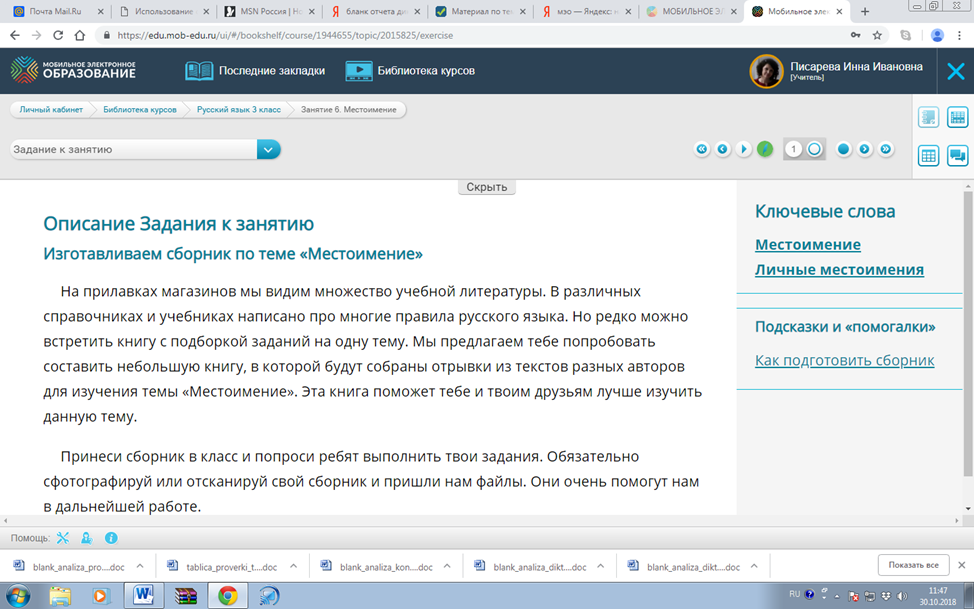 Теперь можешь начать изучение Интернет-уроков. Рекомендуем изучать по порядку.Каждый урок начинается с рубрики «Вспоминаем». Здесь ты вспомнишь материал, изученный ранее. Чтобы дать ответ на Задание с открытым ответом, нажми «Приступить к выполнению» и напиши ответ в открывшемся поле. Отметку за это задание тебе поставит твой сетевой педагог в зависимости от правильности и полноты ответа. Если возле задания есть значок круговой стрелки, то в случае ошибки ты можешь обнулить свою работу и выполнить заново. Такие задания проверяются  автоматически. После выполнения поставь знак.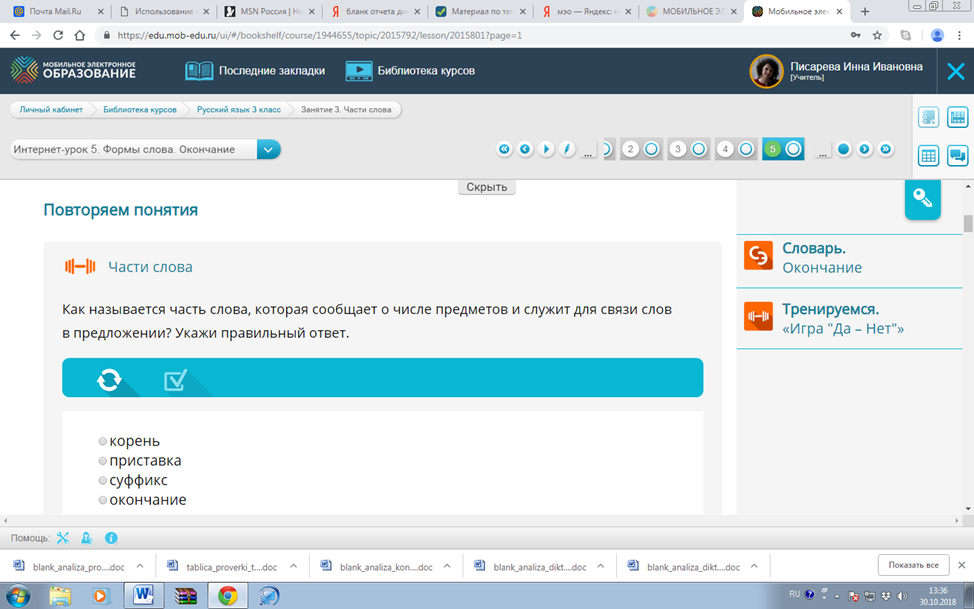 Следующий этап урока «Узнаем новое». Внимательно прочитай теоретический материал, выучи правило.На этапе «Тренируемся» тебе предлагаются различные задания-тренажеры. Обрати внимание на дополнительные  задания справа.«Подводим итоги» - это общий вывод по уроку. Внимательно прочитай его, если что-то непонятно, вернись в рубрику «Узнаем новое».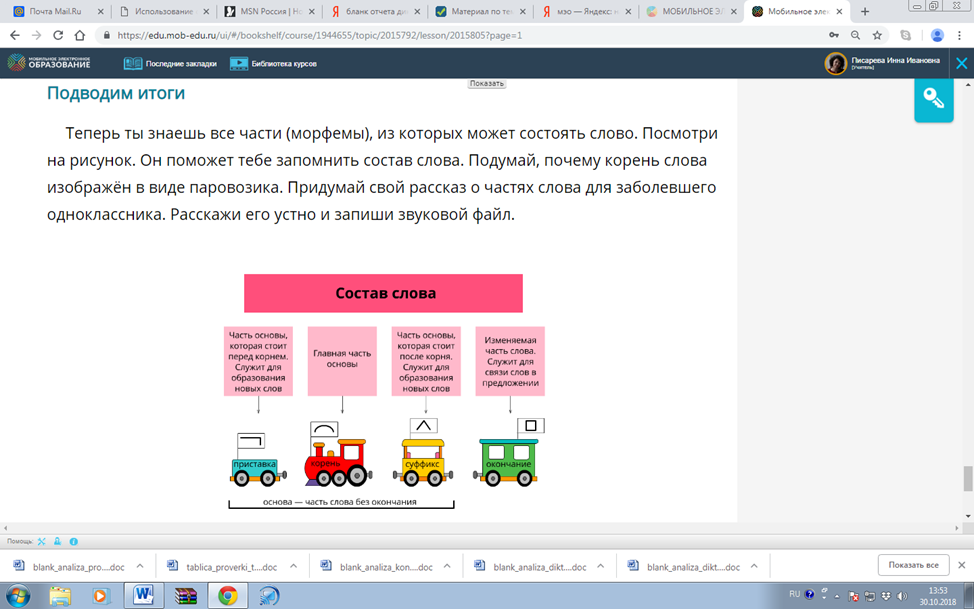 «Проверь себя» - здесь тебе предлагается выполнить различные тесты по изученной тебе. Если не получилось сразу – не отчаивайся, у тебя есть 3 попытки для достижения результата.В конце урока ОБЯЗАТЕЛЬНО ответь на «Ключевой вопрос урока», это позволит тебе обобщить полученные знания и получить отметку за урок.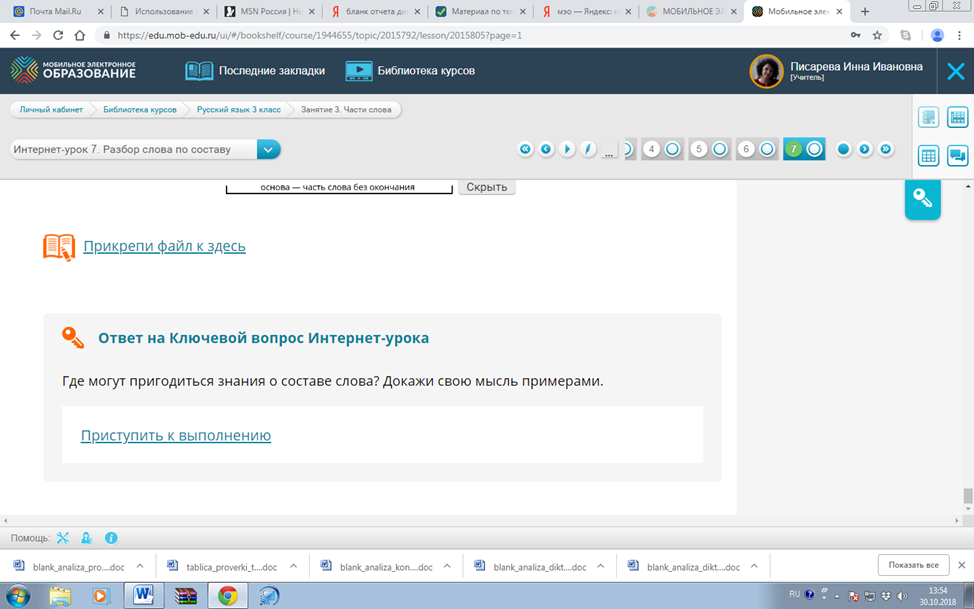 После изучения всех Интернет-уроков  зайди на итоговую страницу занятия, познакомься со своими результатами.Желаем успехов.Методические рекомендации для педагогов-предметниковПриступая к работе в МЭО, рекомендуем внимательно изучить  «Руководство пользователя»  на сайте МЭО, а также познакомиться  с методическими материалами на сайте «Дистанционное обучение школьников Хабаровского края».Обязательно расскажите ученику о том, что кроме вас, в МЭО с ним работает сетевой педагог. Вы и ребенок можете обратиться к сетевому педагогу через систему личных сообщений.Каждый учебный курс состоит из нескольких занятий, занятия состоят из уроков. Выбор занятий и уроков, порядок их прохождения,  а также объем домашнего задания зависят от  вашего календарно-тематического планирования.Задания с открытым ответом проверяет сетевой педагог, тесты и тренажеры проверяются автоматически.Желаем успехов.